Ensuring a sustainable NSW through climate change and energy action, water management, environment and heritage conservation and protection.Who we are The NSW Department of Climate Change, Energy, the Environment and Water (DCCEEW) works to protect the state’s environment and heritage. It leads the way on climate change, driving the sustainable transition to a net zero economy, powered by affordable, reliable, and clean energy.  DCCEEW conserves and protects the state’s natural environment. It manages the NSW national park estate, including its rich and diverse biodiversity and Aboriginal cultural heritage for future generations. DCCEEW also ensures sustainable management of water resources across the state, to support the environment, communities and industry. We acknowledge the ongoing custodial responsibilities of the Aboriginal peoples of NSW to care for Country and water and are committed to establishing meaningful partnerships with Aboriginal peoples in the management of the environment.  The Department’s Energy, Climate Change & Sustainability Division leads strategic policy, programs and major initiatives on climate change, renewable energy and energy security, environmental sustainability, waste management, biodiversity and conservation.Primary purpose of the roleUndertake and coordinate delegated projects and provide policy analysis and advice to support the development and delivery of strategic projects and initiatives.Key accountabilitiesProvide a range of project management and support services, including maintaining project documentation and implementing and monitoring project plans, to ensure project outcomes are achieved on time, on budget, to quality standards and within agreed scope, in line with established agency project management methodology.Provide timely, relevant analysis and advice to strategic policy and program issues including through coordination of cross divisional input.Collaborate with key internal and external stakeholders on policy and project status and development.Prepare and maintain project documentation for reporting, monitoring and evaluation purposes to ensure accessibility of quality information and contribute to the achievement of project outcomes.Communicate with key stakeholders and coordinate working groups, committees and consultations to facilitate exchange of information and support project completion in line with project plans.Source, collate and compile data and information to identify emerging issues and track and report on project progress against established milestones and deliverables.Prepare a range of project or policy related documents including briefs, reports, status updates and discussion papers.Key challengesDelivering a range of project management and support services, given tight deadlines, limited resources and the need to manage competing priorities.Researching, analysing and evaluating information, and developing strategy and policy proposals under pressure and against competing and short deadlines.Operating flexibly in a high workload environment with multiple competing deadlines.Key relationshipsRole dimensionsDecision makingUndertakes day to day tasks independently and develops own priorities in accordance with the work plan and unit work demands.Makes recommendations on project and policy improvement.Reporting lineThe position reports to a Manager as allocated.Direct reportsNilBudget/ExpenditureNilKey knowledge and experienceDemonstrated experience in project and/or policy management in the context of contemporary government policies and community attitudes.Essential requirementsDegree in a relevant discipline or equivalent experience.Capabilities for the roleThe NSW public sector capability framework describes the capabilities (knowledge, skills and abilities) needed to perform a role. There are four main groups of capabilities: personal attributes, relationships, results and business enablers, with a fifth people management group of capabilities for roles with managerial responsibilities. These groups, combined with capabilities drawn from occupation-specific capability sets where relevant, work together to provide an understanding of the capabilities needed for the role.The capabilities are separated into focus capabilities and complementary capabilitiesFocus capabilities	Focus capabilities are the capabilities considered the most important for effective performance of the role. These capabilities will be assessed at recruitment. The focus capabilities for this role are shown below with a brief explanation of what each capability covers and the indicators describing the types of behaviours expected at each level.Focus capabilitiesComplementary capabilitiesComplementary capabilities are also identified from the Capability Framework and relevant occupation-specific capability sets. They are important to identifying performance required for the role and development opportunities. Note: capabilities listed as ‘not essential’ for this role are not relevant for recruitment purposes however may be relevant for future career development.Role Description Policy and Project Officer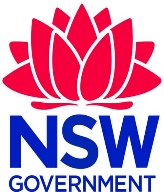 ClusterClimate Change, Energy, the Environment and WaterAgencyDepartment of Climate Change, Energy, the Environment and WaterDivision/Branch/UnitEnergy, Climate Change & Sustainability/ Strategy & Implementation Role numberGenericClassification/Grade/BandClerk Grade 7/8ANZSCO Code224412PCAT Code1119192Date of ApprovalFebruary 2024Agency Websitewww.dcceew.nsw.gov.auWhoWhyInternalManagerDiscuss work progress, escalate issues, advise and keep informed.TeamSupport team members and work collaboratively to contribute to achieving team outcomes.StakeholdersDevelop and maintain effective relationships and open channels of communicationExchange information and respond to enquiries.ExternalStakeholdersDevelop and maintain effective relationships and open channels of communicationExchange information and respond to enquiries.Capability group/setsCapability nameBehavioural indicatorsLevel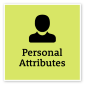 Display Resilience and CourageBe open and honest, prepared to express your views, and willing to accept and commit to changeBe flexible and adaptable and respond quickly when situations changeOffer own opinion and raise challenging issuesListen when ideas are challenged and respond appropriatelyWork through challengesRemain calm and focused in challenging situationsIntermediateManage SelfShow drive and motivation, an ability to self-reflect and a commitment to learningKeep up to date with relevant contemporary knowledge and practicesLook for and take advantage of opportunities to learn new skills and develop strengthsShow commitment to achieving challenging goalsExamine and reflect on own performanceSeek and respond positively to constructive feedback and guidanceDemonstrate and maintain a high level of personal motivationAdept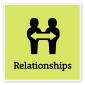 Communicate EffectivelyCommunicate clearly, actively listen to others, and respond with understanding and respectTailor communication to diverse audiencesClearly explain complex concepts and arguments to individuals and groupsCreate opportunities for others to be heard, listen attentively and encourage them to express their viewsShare information across teams and units to enable informed decision makingWrite fluently in plain English and in a range of styles and formatsUse contemporary communication channels to share information, engage and interact with diverse audiencesAdeptWork CollaborativelyCollaborate with others and value their contributionEncourage a culture that recognises the value of collaborationBuild cooperation and overcome barriers to information sharing and communication across teams and unitsShare lessons learned across teams and unitsIdentify opportunities to leverage the strengths of others to solve issues and develop better processes and approaches to workActively use collaboration tools, including digital technologies, to engage diverse audiences in solving problems and improving servicesAdept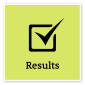 Deliver ResultsAchieve results through the efficient use of resources and a commitment to quality outcomesSeek and apply specialist advice when requiredComplete work tasks within set budgets, timeframes and standardsTake the initiative to progress and deliver own work and that of the team or unitContribute to allocating responsibilities and resources to ensure the team or unit achieves goalsIdentify any barriers to achieving results and resolve these where possibleProactively change or adjust plans when neededIntermediateThink and Solve ProblemsThink, analyse and consider the broader context to develop practical solutionsResearch and apply critical-thinking techniques in analysing information, identify interrelationships and make recommendations based on relevant evidenceAnticipate, identify and address issues and potential problems that may have an impact on organisational objectives and the user experienceApply creative-thinking techniques to generate new ideas and options to address issues and improve the user experienceSeek contributions and ideas from people with diverse backgrounds and experienceParticipate in and contribute to team or unit initiatives to resolve common issues or barriers to effectivenessIdentify and share business process improvements to enhance effectivenessAdept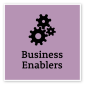 Project ManagementUnderstand and apply effective planning, coordination and control methodsUnderstand all components of the project management process, including the need to consider change management to realise business benefitsPrepare clear project proposals and accurate estimates of required costs and resourcesEstablish performance outcomes and measures for key project goals, and define monitoring, reporting and communication requirementsIdentify and evaluate risks associated with the project and develop mitigation strategiesIdentify and consult stakeholders to inform the project strategyCommunicate the project’s objectives and its expected benefitsMonitor the completion of project milestones against goals and take necessary actionEvaluate progress and identify improvements to inform future projectsAdeptCapability group/setsCapability nameDescriptionLevelAct with IntegrityBe ethical and professional, and uphold and promote the public sector valuesIntermediateValue Diversity and InclusionDemonstrate inclusive behaviour and show respect for diverse backgrounds, experiences and perspectivesIntermediateCommit to Customer ServiceProvide customer-focused services in line with public sector and organisational objectivesIntermediateInfluence and NegotiateGain consensus and commitment from others, and resolve issues and conflictsIntermediatePlan and PrioritisePlan to achieve priority outcomes and respond flexibly to changing circumstancesAdeptDemonstrate AccountabilityBe proactive and responsible for own actions, and adhere to legislation, policy and guidelinesIntermediateFinanceUnderstand and apply financial processes to achieve value for money and minimise financial riskFoundationalTechnologyUnderstand and use available technologies to maximise efficiencies and effectivenessIntermediateProcurement and Contract ManagementUnderstand and apply procurement processes to ensure effective purchasing and contract performanceFoundational